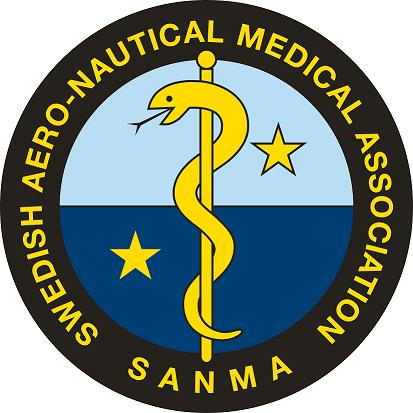 Inbjudan och kallelse till årsmöte 2023-05-08 kl 1830 Klubbrummet Svenska Läkarsällskapet, Klara Östra Kyrkogata 10, 111 52, StockholmEv motioner kan sändas till sekr senast 23-04-24. Anmälan om deltagande sänds till sekr@sanma.se senast  23-05-01Medlemskap kan lösas på plats.Dagordning för årsmöte SANMA 2022-05-08 kl 1830Årsmötets öppnande.Fastställande av röstlängd.Val av ordförande och sekreterare för mötet.Val av två justeringsmän.Fråga om mötet har utlysts enligt stadgarna.Fastställande av dagordning.Styrelsens verksamhetsberättelse.Styrelsens ekonomiska rapport.Revisorernas berättelse.Fråga om ansvarsfrihet för styrelsen.Övriga frågor.Val av ordförande.Ordförande Håkan Sköldefors 	mandat  till 2023, val på 2 årVal av övriga styrelseledamöter samt suppleanter.Vice ordförande  Iouannis Magounakis    	mandat till 2024Sekreterare Claes Bothin,		mandat till 2024Skattmästare Thomas Sundberg	mandat till 2023, val på 2 årRepresentant Flygmedicin Jesper Rosvall        	mandat  till 2023, val på 2 årRepresentant Flygmedicin Lars-Gunnar Hök        	mandat  till 2024Representant Marinmedicin Mats Hagberg	mandat till 2024Suppleant Olle Sandelin		mandat till 2024Suppleant Mikael Nordlund		mandat till 2023, val på 2 årSuppleant Tobias Andersson		mandat till 2024Suppleant Patrik Gustafsson		mandat till 2023, val på 2 årSuppleant Anders Rosén		mandat till 2024Suppleant Georgios Sidiras		mandat till 2023, val på 2 årVal av revisorer och suppleanter.Revisor Anders Norlin		mandat till 2024Revisorsuppleant Erik Norrman	mandat till 2023, val på 2 årVal av valberedningen och suppleanter.Till valberedning på ett år omvaldes  Per Jakobsson (sammankallande) och Hans Örnhagen.   Val på 1 år.Styrelsens förslag (t.ex. ändring av stadgarna).Inkomna motioner.Årsmötets avslutande.       Välkomna.